บันทึกข้อความ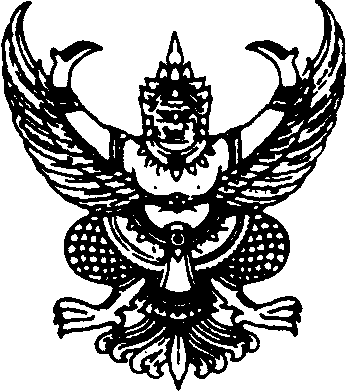 ส่วนราชการ   คณะวิทยาศาสตร์และเทคโนโลยี   มหาวิทยาลัยราชภัฏอุตรดิตถ์                                       ที่              	วันที่         เรื่อง   การขอเปลี่ยนแปลงแผนการเรียนหลักสูตร........................................สาขาวิชา..............................................เรียน	อธิการบดีมหาวิทยาลัยราชภัฏอุตรดิตถ์	ด้วยหลักสูตร………………………………………….สาขาวิชา.....................................สังกัดคณะ..............................ขอเปลี่ยนแปลงแผนการเรียนของนักศึกษาชั้นปีที่................เข้าปีการศึกษา................................เนื่องจาก............................................................................................................................................................................................................................................................................................................................................................................  จึงขอเปลี่ยนแปลงแผนการเรียน ดังนี้แผนการเรียนเดิมแผนการเรียนใหม่ทั้งนี้คณะกรรมการประจำคณะให้ความเห็นชอบแล้ว เมื่อวันที่........................................และได้แนบแผนการเรียนเดิมเพื่อประกอบขอเปลี่ยนแปลงแผนการเรียนมาพร้อมหนังสือนี้จึงเรียนมาเพื่อโปรดพิจารณา ลงชื่อ...................................................ประธานหลักสูตร      (                                  )ลงชื่อ...................................................คณบดี/ผู้ที่ได้รับมอบหมาย      (                                  ).......................................................................................................................................................................................ขั้นตอนการดำเนินงานของกองบริการการศึกษาภาคเรียนที่รหัสวิชาชื่อรายวิชาภาคเรียนที่รหัสวิชาชื่อรายวิชา๑. ได้ดำเนินการตรวจสอบแผนการเรียนแล้วเมื่อวันที่...........................................ลงชื่อ..........................................เจ้าหน้าที่งานหลักสูตรฯ๒. เห็นควรให้นำเสนอคณะกรรมการบริหารงานวิชาการพิจารณาลงชื่อ.................................................ผู้อำนวยการ กบศ.